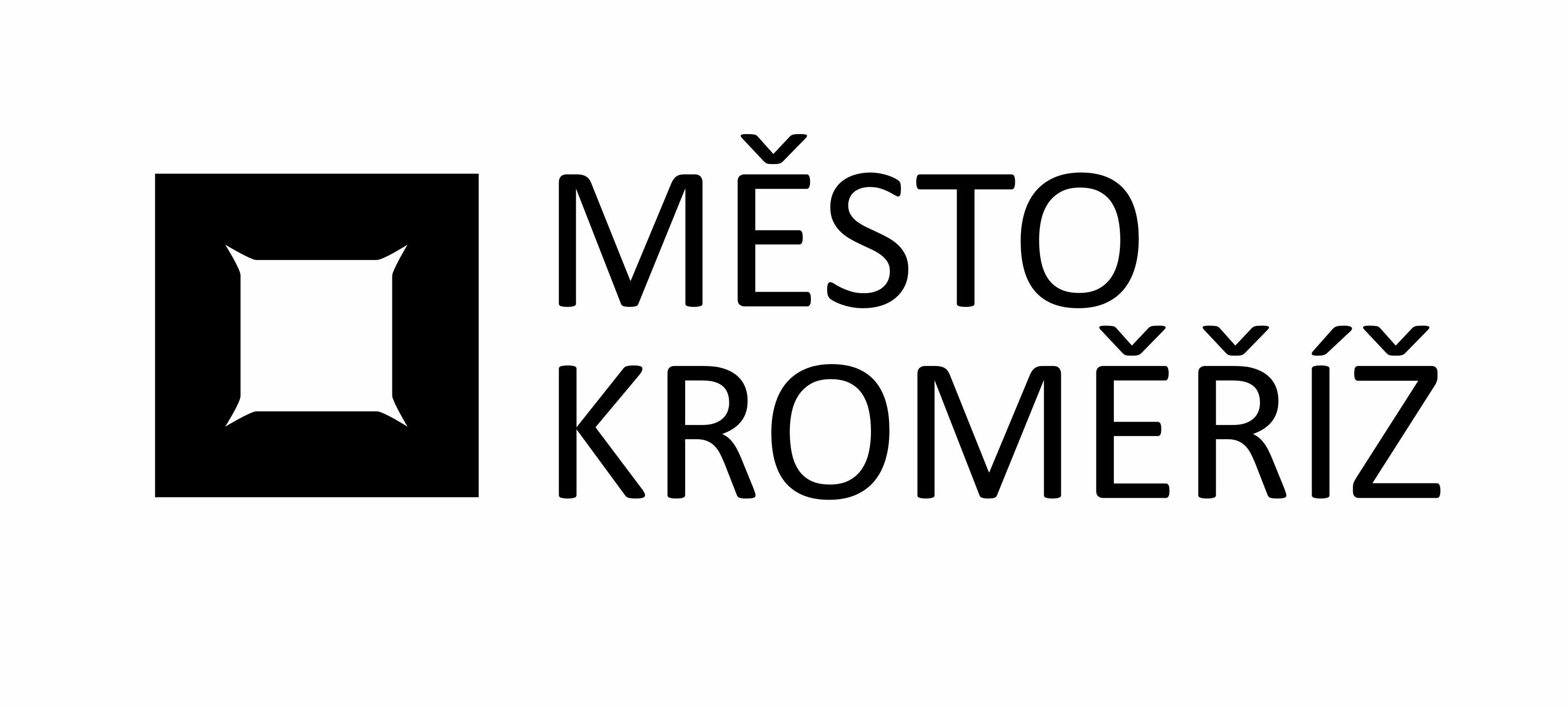 Městský úřad KroměřížMěstský úřad KroměřížMěstský úřad KroměřížMěstský úřad KroměřížMěstský úřad KroměřížMěstský úřad KroměřížMěstský úřad KroměřížMěstský úřad Kroměřížtel. +420 573 321 111tel. +420 573 321 111tel. +420 573 321 111Velké náměstí 115Velké náměstí 115Velké náměstí 115Velké náměstí 115Velké náměstí 115Velké náměstí 115Velké náměstí 115Velké náměstí 115fax +420 573 331 481fax +420 573 331 481fax +420 573 331 481767 01 Kroměříž767 01 Kroměříž767 01 Kroměříž767 01 Kroměříž767 01 Kroměříž767 01 Kroměříž767 01 Kroměříž767 01 Kroměřížwww.mesto-kromeriz.czwww.mesto-kromeriz.czwww.mesto-kromeriz.czBONIT Solutions, s.r.o.BONIT Solutions, s.r.o.BONIT Solutions, s.r.o.BONIT Solutions, s.r.o.BONIT Solutions, s.r.o.BONIT Solutions, s.r.o.BONIT Solutions, s.r.o.BONIT Solutions, s.r.o.BONIT Solutions, s.r.o.Vavrečkova 5262Vavrečkova 5262Vavrečkova 5262Vavrečkova 5262Vavrečkova 5262Vavrečkova 5262Vavrečkova 5262Vavrečkova 5262Vavrečkova 5262Odbor informačních technologiíOdbor informačních technologiíOdbor informačních technologiíOdbor informačních technologiíOdbor informačních technologiíOdbor informačních technologiíOdbor informačních technologiíOdbor informačních technologiíOdbor informačních technologiíOdbor informačních technologiíOdbor informačních technologiíOdbor informačních technologií76001760017600176001ZlínZlínZlínZlínZlínIČ:IČ:IČ:IČ:0688564106885641068856410688564106885641DIČ:DIČ:DIČ:DIČ:CZ06885641CZ06885641CZ06885641CZ06885641CZ06885641Váš dopis značkyVáš dopis značky///ze dneze dneze dnevyřizujevyřizujevyřizujevyřizujevyřizuje//linkalinkalinkaV KroměřížiV KroměřížiV Kroměříži///0.0.00000.0.00000.0.0000xxxxxxxxxxxxxxx1.9.20201.9.20201.9.2020OBJEDNÁVKA č.OBJEDNÁVKA č.OBJEDNÁVKA č.OBJEDNÁVKA č.OBJ/2020/1128/OITOBJ/2020/1128/OITOBJ/2020/1128/OITOBJ/2020/1128/OITOBJ/2020/1128/OITOBJ/2020/1128/OITOBJ/2020/1128/OITOBJ/2020/1128/OITOBJ/2020/1128/OITOBJ/2020/1128/OITOBJ/2020/1128/OITOBJ/2020/1128/OITOBJ/2020/1128/OITOBJ/2020/1128/OITOBJ/2020/1128/OITOBJ/2020/1128/OITOBJ/2020/1128/OITObjednatel:Město KroměřížMěsto KroměřížMěsto KroměřížMěsto KroměřížMěsto KroměřížMěsto KroměřížMěsto KroměřížMěsto KroměřížMěsto KroměřížMěsto KroměřížMěsto KroměřížMěsto KroměřížMěsto KroměřížMěsto KroměřížMěsto KroměřížMěsto KroměřížVelké nám. 115/1Velké nám. 115/1Velké nám. 115/1Velké nám. 115/1Velké nám. 115/1Velké nám. 115/1Velké nám. 115/1Velké nám. 115/1Velké nám. 115/1Velké nám. 115/1Velké nám. 115/1Velké nám. 115/1Velké nám. 115/1Velké nám. 115/1Velké nám. 115/1Velké nám. 115/176701 Kroměříž76701 Kroměříž76701 Kroměříž76701 Kroměříž76701 Kroměříž76701 Kroměříž76701 Kroměříž76701 Kroměříž76701 Kroměříž76701 Kroměříž76701 Kroměříž76701 Kroměříž76701 Kroměříž76701 Kroměříž76701 Kroměříž76701 KroměřížIČ:IČ:IČ:IČ:IČ:0028735100287351002873510028735100287351002873510028735100287351002873510028735100287351DIČ:DIČ:DIČ:DIČ:DIČ:CZ00287351CZ00287351CZ00287351CZ00287351CZ00287351CZ00287351CZ00287351CZ00287351CZ00287351CZ00287351CZ00287351Bonit Solutions, s.r.o. - dodání switch HPE 2ks + DAC HP 1ks:

Objednáváme u vás 2ks switche HPE 5130 48G 4SFP+ EI Switch (JG934A) a 1ks DAC HP JD095C X240 10G SFP+ SFP+ 0.65m.

Cena: 111 750 Kč bez DPHBonit Solutions, s.r.o. - dodání switch HPE 2ks + DAC HP 1ks:

Objednáváme u vás 2ks switche HPE 5130 48G 4SFP+ EI Switch (JG934A) a 1ks DAC HP JD095C X240 10G SFP+ SFP+ 0.65m.

Cena: 111 750 Kč bez DPHBonit Solutions, s.r.o. - dodání switch HPE 2ks + DAC HP 1ks:

Objednáváme u vás 2ks switche HPE 5130 48G 4SFP+ EI Switch (JG934A) a 1ks DAC HP JD095C X240 10G SFP+ SFP+ 0.65m.

Cena: 111 750 Kč bez DPHBonit Solutions, s.r.o. - dodání switch HPE 2ks + DAC HP 1ks:

Objednáváme u vás 2ks switche HPE 5130 48G 4SFP+ EI Switch (JG934A) a 1ks DAC HP JD095C X240 10G SFP+ SFP+ 0.65m.

Cena: 111 750 Kč bez DPHBonit Solutions, s.r.o. - dodání switch HPE 2ks + DAC HP 1ks:

Objednáváme u vás 2ks switche HPE 5130 48G 4SFP+ EI Switch (JG934A) a 1ks DAC HP JD095C X240 10G SFP+ SFP+ 0.65m.

Cena: 111 750 Kč bez DPHBonit Solutions, s.r.o. - dodání switch HPE 2ks + DAC HP 1ks:

Objednáváme u vás 2ks switche HPE 5130 48G 4SFP+ EI Switch (JG934A) a 1ks DAC HP JD095C X240 10G SFP+ SFP+ 0.65m.

Cena: 111 750 Kč bez DPHBonit Solutions, s.r.o. - dodání switch HPE 2ks + DAC HP 1ks:

Objednáváme u vás 2ks switche HPE 5130 48G 4SFP+ EI Switch (JG934A) a 1ks DAC HP JD095C X240 10G SFP+ SFP+ 0.65m.

Cena: 111 750 Kč bez DPHBonit Solutions, s.r.o. - dodání switch HPE 2ks + DAC HP 1ks:

Objednáváme u vás 2ks switche HPE 5130 48G 4SFP+ EI Switch (JG934A) a 1ks DAC HP JD095C X240 10G SFP+ SFP+ 0.65m.

Cena: 111 750 Kč bez DPHBonit Solutions, s.r.o. - dodání switch HPE 2ks + DAC HP 1ks:

Objednáváme u vás 2ks switche HPE 5130 48G 4SFP+ EI Switch (JG934A) a 1ks DAC HP JD095C X240 10G SFP+ SFP+ 0.65m.

Cena: 111 750 Kč bez DPHBonit Solutions, s.r.o. - dodání switch HPE 2ks + DAC HP 1ks:

Objednáváme u vás 2ks switche HPE 5130 48G 4SFP+ EI Switch (JG934A) a 1ks DAC HP JD095C X240 10G SFP+ SFP+ 0.65m.

Cena: 111 750 Kč bez DPHBonit Solutions, s.r.o. - dodání switch HPE 2ks + DAC HP 1ks:

Objednáváme u vás 2ks switche HPE 5130 48G 4SFP+ EI Switch (JG934A) a 1ks DAC HP JD095C X240 10G SFP+ SFP+ 0.65m.

Cena: 111 750 Kč bez DPHBonit Solutions, s.r.o. - dodání switch HPE 2ks + DAC HP 1ks:

Objednáváme u vás 2ks switche HPE 5130 48G 4SFP+ EI Switch (JG934A) a 1ks DAC HP JD095C X240 10G SFP+ SFP+ 0.65m.

Cena: 111 750 Kč bez DPHBonit Solutions, s.r.o. - dodání switch HPE 2ks + DAC HP 1ks:

Objednáváme u vás 2ks switche HPE 5130 48G 4SFP+ EI Switch (JG934A) a 1ks DAC HP JD095C X240 10G SFP+ SFP+ 0.65m.

Cena: 111 750 Kč bez DPHBonit Solutions, s.r.o. - dodání switch HPE 2ks + DAC HP 1ks:

Objednáváme u vás 2ks switche HPE 5130 48G 4SFP+ EI Switch (JG934A) a 1ks DAC HP JD095C X240 10G SFP+ SFP+ 0.65m.

Cena: 111 750 Kč bez DPHBonit Solutions, s.r.o. - dodání switch HPE 2ks + DAC HP 1ks:

Objednáváme u vás 2ks switche HPE 5130 48G 4SFP+ EI Switch (JG934A) a 1ks DAC HP JD095C X240 10G SFP+ SFP+ 0.65m.

Cena: 111 750 Kč bez DPHBonit Solutions, s.r.o. - dodání switch HPE 2ks + DAC HP 1ks:

Objednáváme u vás 2ks switche HPE 5130 48G 4SFP+ EI Switch (JG934A) a 1ks DAC HP JD095C X240 10G SFP+ SFP+ 0.65m.

Cena: 111 750 Kč bez DPHBonit Solutions, s.r.o. - dodání switch HPE 2ks + DAC HP 1ks:

Objednáváme u vás 2ks switche HPE 5130 48G 4SFP+ EI Switch (JG934A) a 1ks DAC HP JD095C X240 10G SFP+ SFP+ 0.65m.

Cena: 111 750 Kč bez DPHBonit Solutions, s.r.o. - dodání switch HPE 2ks + DAC HP 1ks:

Objednáváme u vás 2ks switche HPE 5130 48G 4SFP+ EI Switch (JG934A) a 1ks DAC HP JD095C X240 10G SFP+ SFP+ 0.65m.

Cena: 111 750 Kč bez DPHBonit Solutions, s.r.o. - dodání switch HPE 2ks + DAC HP 1ks:

Objednáváme u vás 2ks switche HPE 5130 48G 4SFP+ EI Switch (JG934A) a 1ks DAC HP JD095C X240 10G SFP+ SFP+ 0.65m.

Cena: 111 750 Kč bez DPHBonit Solutions, s.r.o. - dodání switch HPE 2ks + DAC HP 1ks:

Objednáváme u vás 2ks switche HPE 5130 48G 4SFP+ EI Switch (JG934A) a 1ks DAC HP JD095C X240 10G SFP+ SFP+ 0.65m.

Cena: 111 750 Kč bez DPHBonit Solutions, s.r.o. - dodání switch HPE 2ks + DAC HP 1ks:

Objednáváme u vás 2ks switche HPE 5130 48G 4SFP+ EI Switch (JG934A) a 1ks DAC HP JD095C X240 10G SFP+ SFP+ 0.65m.

Cena: 111 750 Kč bez DPHSjednaná cena včetně DPH : doSjednaná cena včetně DPH : doSjednaná cena včetně DPH : doSjednaná cena včetně DPH : doSjednaná cena včetně DPH : doSjednaná cena včetně DPH : doSjednaná cena včetně DPH : doSjednaná cena včetně DPH : doSjednaná cena včetně DPH : do135 218,00 Kč135 218,00 Kč135 218,00 Kč135 218,00 Kč135 218,00 Kč135 218,00 Kč135 218,00 Kč135 218,00 Kč135 218,00 Kč135 218,00 Kč135 218,00 Kč135 218,00 KčTermín dodání do:Termín dodání do:Termín dodání do:Termín dodání do:Termín dodání do:Termín dodání do:Termín dodání do:31.12.202031.12.202031.12.202031.12.202031.12.202031.12.202031.12.202031.12.202031.12.202031.12.202031.12.202031.12.202031.12.202031.12.2020Kopecký Pavel IngKopecký Pavel IngKopecký Pavel IngKopecký Pavel IngKopecký Pavel IngKopecký Pavel IngKopecký Pavel IngKopecký Pavel IngVedoucí odboru ITVedoucí odboru ITVedoucí odboru ITVedoucí odboru ITVedoucí odboru ITVedoucí odboru ITVedoucí odboru ITVedoucí odboru ITVedoucí odboru IT